90°-os keresztcső gördülő tömítő gyűrűvel KST 125Csomagolási egység: 1 darabVálaszték: K
Termékszám: 0055.0472Gyártó: MAICO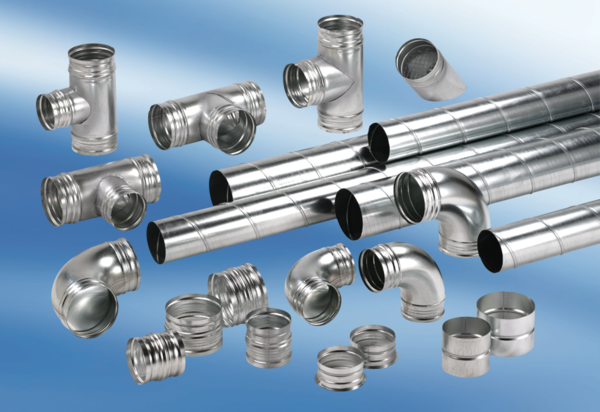 